Delaware PBS Key Feature EvaluationDeveloped team includes: Eileen Baker, George Bear, Debby Boyer, and Sarah Hearn (UD/CDS) with support from Linda Smith (DDOE).History: 	Since 2008, the DE-PBS Project has worked extensively with local school districts and knowledgeable researchers to develop a more comprehensive philosophy of Positive Behavior Support in Delaware.  Those efforts resulted in the development of the 10 DE-PBS Key Features in 2009. According to these features, DE-PBS schools aim to “create safe and caring learning environments that promote the social-emotional and academic development of all children.” Because this definition of DE-PBS is so comprehensive, existing evaluation tools like the SET are no longer sufficient for evaluating DE-PBS schools.  For over two years, a development team has been working on what is now our Delaware PBS Key Feature Evaluation.  After piloting in a few school sites, this tool will be finalized and rolled out in Spring 2012.   The new evaluation will be conducted with all active DE-PBS schools over the next few years.  We look forward to providing schools with meaningful information about their DE-PBS practices.  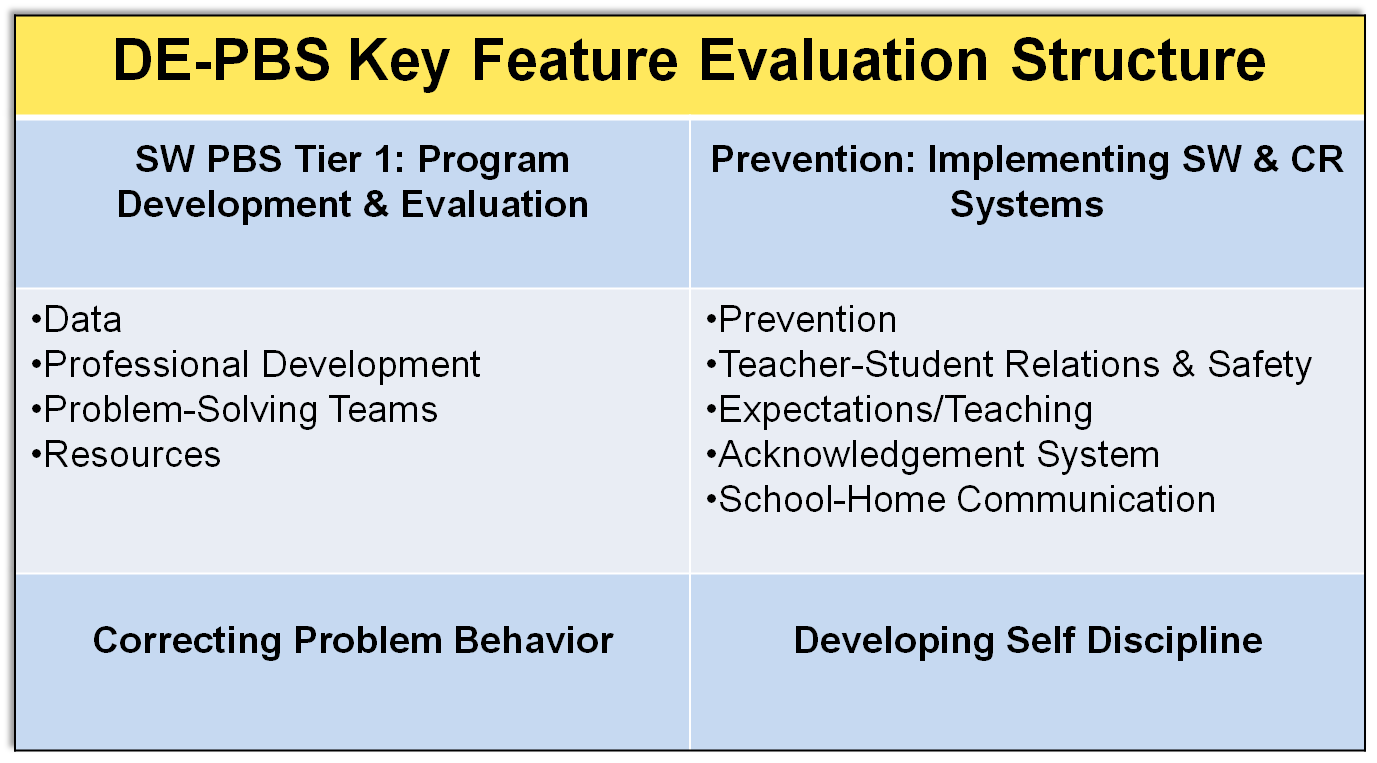 For more information, contact Sarah Hearn with the DE-PBS Project (skhearn@udel.edu).  DE-PBS Key Feature Evaluation Process:On-site Evaluation (approx. 3-4 hours)Sources of Information:Interviews with teachers/staff, administrator, DE-PBS team leader, studentReview of documentsSchoolwide observationsExisting data: School Climate Surveys, DASNPBSDE-PBS Key Feature Evaluation Feedback: School receives score on essential items in 4 categories Graph (future will include multiple years)Narrative summary of evaluation information gatheredHighlight strengthsNote areas for improvementInclude recommendations for program improvements, professional development opportunities, and resourcesProvided to school and district coach